 УВЕДОМЛЕНИЕУважаемые родители!Администрация МБОУ «Полазненской СОШ №3» сообщает:1.  В Добрянском городском округе все  образовательные организации переходят на проведение учебного процесса с применением электронного обучения и дистанционных образовательных технологий с 25 марта 2020 года по 12 апреля 2020 года.3. Во время электронного обучения и дистанционных образовательных технологий, ребёнок должен находиться у компьютера не более (см. ниже)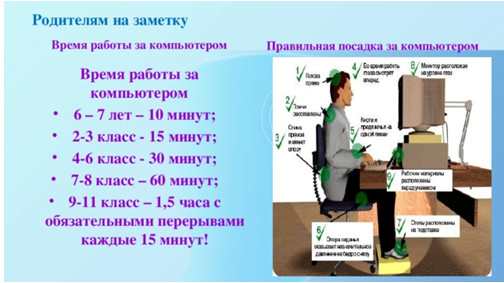 4. Во время электронного обучения ребёнок должен находиться в режиме самоизоляции с целью наименьшего контактирования.5. Находясь дома в данный период, дети должны соблюдать правила безопасности жизнедеятельности - ответственность за жизнь и здоровье детей несут родители.6. Вся информация по дистанционному обучению будет доступна в период с 25.03.2020 года  по 12 .04 2020 года на:официальном сайте МБОУ «Полазненская СОШ№3»  www.polazna-school3.dobryanka-edu.ru в разделе "Дистанционное обучение"в созданных группах в социальных сетях;также можно будет обратиться с вопросами  по электронному адресу pschool3@bk.ruв случае необходимости, можно обратиться по телефонам: 8(34265)75243, 8(34265)75244